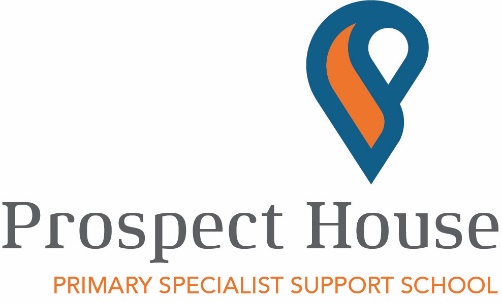 Mental Health and Emotional Wellbeing Policy At Prospect House, we are committed to supporting the emotional health and wellbeing of our pupils and staff.  We have a supportive and caring ethos and our approach is respectful and kind, where each individual and contribution is valued.  At our school we know that everyone experiences life challenges that can make us vulnerable and at times, anyone may need additional emotional support. We take the view that positive mental health is everybody’s business and that we all have a role to play.    At our school we:  help children to understand their emotions and feelings better help children feel comfortable sharing any concerns or worries help children socially to form and maintain relationships. promote self-esteem and ensure children know that they count. encourage children to be confident and ‘dare to be different’ help children to develop emotional resilience and to manage setbacks.  We promote a mentally healthy environment through: Promoting our school values and encouraging a sense of belonging. Promoting pupil voice and opportunities to participate in decision-making Celebrating academic and non-academic achievements Providing opportunities to develop a sense of worth through taking responsibility for themselves and others Providing opportunities to reflect. Access to appropriate support that meets their needs We pursue our aims through: Universal, whole school approaches Support for pupils going through recent difficulties including bereavement.  Specialised, targeted approaches aimed at pupils with more complex or long-term difficulties including attachment disorder. Scope This policy should be read in conjunction with our promoting positive behaviour policy and SEND policy in cases where pupils mental health needs overlap with these. This policy should also be read in conjunction with policies for Behaviour and Anti-bullying, and PSHE and SMSC policies. It should also sit alongside child protection procedures. Lead Members of Staff Whilst all staff have a responsibility to promote the mental health of students, staff with a specific, relevant remit include: Robin Anthony-  Designated child protection / safeguarding officer and Mental Health and Emotional wellbeing lead Tracy Gallier- Designated child protection / safeguarding officer Millie Gleeson - Designated child protection / safeguarding officer TBC - Emotional Literacy Teaching AssistantTeaching about Mental Health The skills, knowledge and understanding needed by our students to keep themselves mentally healthy and safe are included as part of our developmental PSHE curriculum.   The specific content of lessons will be determined by the specific needs of the cohort we’re teaching but we will also use the PSHE Association Guidance to ensure that we teach mental health and emotional wellbeing issues in a safe and sensitive manner.   Targeted support The school will offer support through targeted approaches for individual pupils or groups of pupils which may include: Circle time approaches or ‘circle of friends’ activities. Targeted use of SEAL resources. Managing feelings resources e.g. ‘worry boxes’ and ‘worry eaters’ Managing emotions resources such as ‘the incredible 5 point scale’  Primary Group Work/Mental health and wellbeing groups ELSA support groups. Therapeutic activities including art, Lego and relaxation and mindfulness techniques. The school will make use of resources to assess and track wellbeing as appropriate including: Strengths and Difficulties questionnaire The Boxall ProfileEmotional literacy scales  Signposting We will ensure that staff, pupils and parents are aware of what support is available within our school and how to access further support. Identifying needs and Warning Signs All staff will have access to wellbeing trackers on their pupils aimed at identifying a range of possible difficulties including: Attendance 	Punctuality 	 Relationships  Approach to learning  Physical indicators 	 Negative behaviour patterns  Family circumstances  Recent bereavement  Health indicators    School staff may also become aware of warning signs which indicate a student is experiencing mental health or emotional wellbeing issues.  These warning signs should always be taken seriously and staff observing any of these warning signs should communicate their concerns with the designated child protection and safeguarding officer or the emotional wellbeing lead as appropriate.   Possible warning signs include: Changes in eating / sleeping habits  Becoming socially withdrawn Changes in activity and mood  Talking or joking about self-harm or suicide Expressing feelings of failure, uselessness or loss of hope Repeated physical pain or nausea with no evident cause An increase in lateness or absenteeism Mental Health CrisisIn the event of a mental health crisis, we would utilize the mental health first aid trained staff to carry out first aid in the form of an ALGEE model:A - Approach the young person, assess and assist with any crisisL – Listen and communicate non-judgmentallyG - Give support and informationE – Encourage the young person to get appropriate professional helpE – Encourage other supportsIf we felt any child was at risk of immediate harm we would follow or safeguarding procedures and dial 999. Working with Parents In order to support parents, we will: Highlight sources of information and support about mental health and emotional wellbeing on our school website Share and allow parents to access sources of further support e.g. through parent forums. Ensure that all parents are aware of who to talk to, and how to get about this, if they have concerns about their child. Make our emotional wellbeing and mental health policy easily accessible to parents Share ideas about how parents can support positive mental health in their children.  Keep parents informed about the mental health topics their children are learning about in PSHE and share ideas for extending and exploring this learning at home. Working with other agencies and partners As part of our targeted provision the school will work with other agencies to support children’s emotional health and wellbeing including: The school nurse Educational psychology services Paediatricians CAMHS (child and adolescent mental health service) Counselling servicesFamily support workers Therapists Training As a minimum, all staff will receive regular training about recognising and responding to mental health issues as part of their regular child protection training in order to enable them to keep students safe.   The MindEd learning portal provides free online training suitable for staff wishing to know more about a specific issue.   Training opportunities for staff who require more in depth knowledge will be considered as part of our performance management process and additional CPD will be supported throughout the year where it becomes appropriate due to developing situations with one or more pupils.   Other information: This policy has been developed alongside guidance from a number of sources.  More information can be found via the links below:Dealing with anxiety - https://tutorful.co.uk/guides/the-expert-guide-to-help-your-child-with-anxietyhttps://assets.publishing.service.gov.uk/government/uploads/system/uploads/attachment_data/file/747709/Mental_health_and_wellbeing_provision_in_schools.pdfEvery Mind Matters - https://coronavirusresources.phe.gov.uk/now-more-than-ever-every-mind-matters/Young minds parents’ survival guide - https://youngminds.org.uk/find-help/for-parents/parents-survival-guide/Anna Freud National Centre for Children and Families - https://www.annafreud.org/parents/https://www.familylives.org.uk/how-we-can-help/confidential-helpline/https://www.mind.org.uk/information-support/drugs-and-treatments/talking-therapy-and-counselling/how-to-find-a-therapist/#.WZ6x_7pFzRM%C2%A0https://www.mentallyhealthyschools.org.uk/resources/gingerbread-for-single-parents/?page=1&IssuePageId=1301https://youngminds.org.uk/resources/school-resources/find-your-feet-transition-tips-for-parents/https://www.parentsprotect.co.uk/if-a-child-tells-you-about-abuse.htmhttps://www.nhs.uk/live-well/alcohol-support/http://www.anorexiabulimiacare.org.uk/family-and-friends/parentshttps://www.autismhelp.info/primary-yearshttps://www.mencap.org.uk/https://www.rarechromo.org/https://booksbeyondwords.co.uk/DateChanges madeBy whomJan 2022 – pending LGB approvalPolicy DevelopedRobin Anthony - DHT